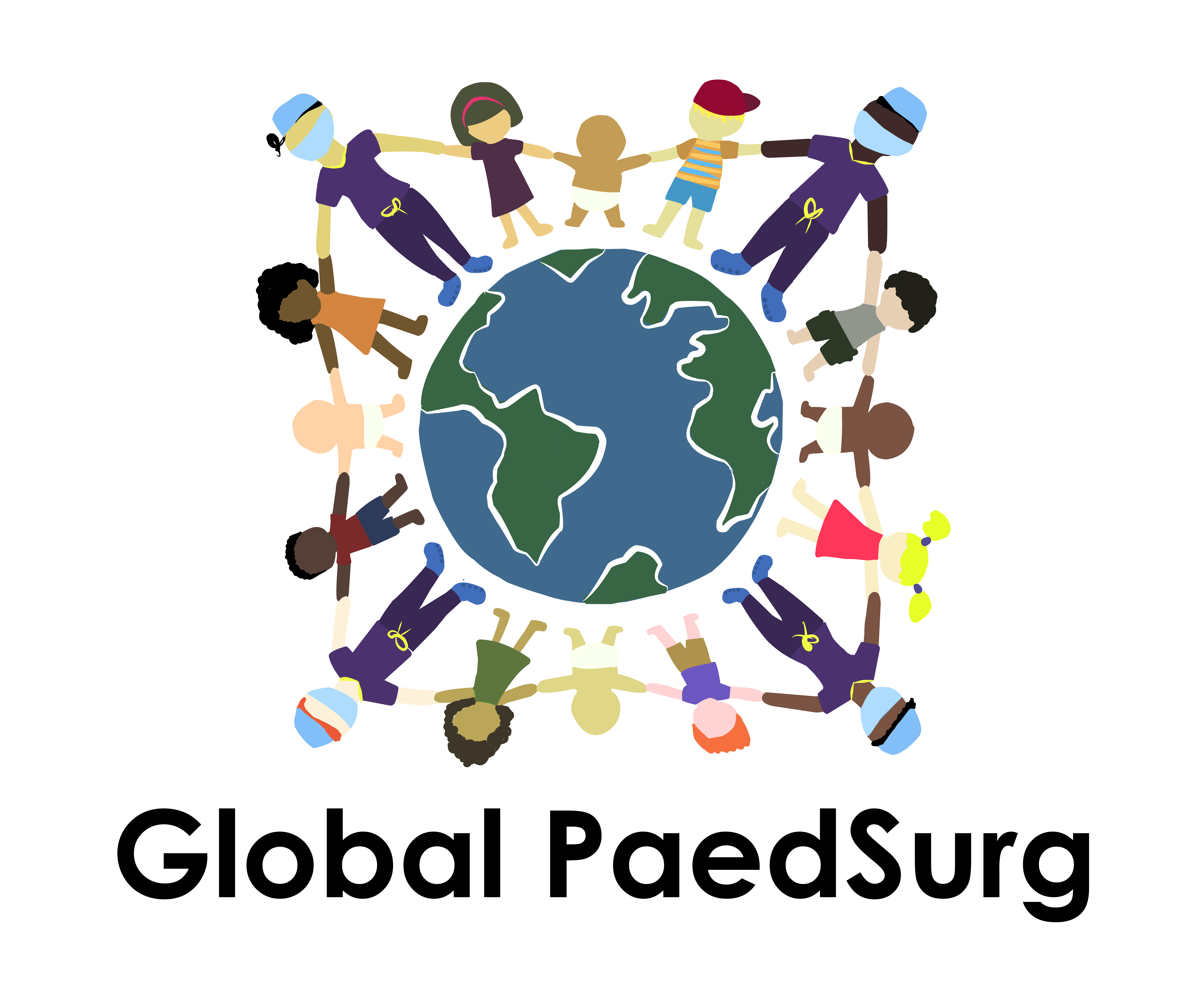 Global PaedSurg Research Training FellowshipSessão 1: 26 de outubro de 2018Introdução ao Estudo, Desnvolvendo o Assunto da Pesquisa e Realizando uma Revisão da LiterturaEstrutura do Estudo10 webinars mensais de uma hora sobre o BlueJeans na última sexta-feira do mêsUma sessão para pesquisadores junioresUma sessão para pesquisadores senioresTodas as sessões são gravadas e os resumos serão distribuídos em vários idiomasMentoria fornecida para colaboradores que realizam projeto próprioCorrespondência de mentor para mentorando a partir do próximo mês (até o final de novembro)O mentor pode ser local - eles não precisam ser membros do Global PaedSurg (por favor, envie detalhes para globalpaedsurg4@gmail.com se você já tiver um mentor ou sugestão/solicitação para um mentor)Espera-se que os mentores realizem reuniões mensais com o mentorando para apoiar o mentorando a desenvolver um projeto de pesquisaA orientação é destinada a dois anos para permitir a conclusão de um projetoProjetos de pesquisa podem envolver qualquer assunto - eles não precisam ser focados em Cirurgia PediátricaVocê pode usar um projeto existente para o estudoA certificação será fornecida no final da bolsa pela Global PaedSurg Research Collaboration, que está sendo organizada pela King's College London.O certificado descreve quantas sessões no total participaramObservação: a Bolsa de Treinamento para Pesquisa não é um curso universitário formal, portanto, não há créditos do King's College LondonRecompensa de apresentar e publicar sua própria pesquisa Sessão do Prêmio Global PaedSurgResumos individuais de projetos de pesquisa estabelecidos podem ser enviados ao final da bolsa de estudos de 2 anosVideoconferência on-line para uma colaboração mais ampla da Global PaedSurgMelhores 3 resumos vão ganhar um prêmioAvaliaçãoApós cada sessão, um breve formulário de feedback (de 2 a 5 perguntas) será enviado a todos, a fim de avaliar e otimizar as sessões.Formulários são anônimosAo final de todo o curso, uma avaliação da capacitação em pesquisa ocorreráDesenvolvendo um assunto de pesquisaO que é conhecido e desconhecido sobre o seu tópico de interesse?Área de estudo. Revisão de literatura. Pergunta de pesquisa. Hipóteses. Objetivos de pesquisa. Métodos.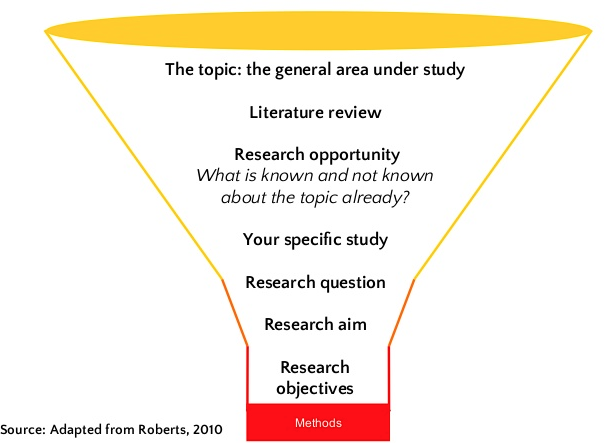 Revisão da literaturaBancos de dados: por exemplo, PubMed, MEDLINE, Google ScholarHINARI para colaboradores em países de renda baixa e média (LMICs) para acessar artigos gratuitamente ou a baixo custohttp://www.who.int/hinari/enDisponível em > 115 paísesPesquisas/conjuntos de dados (inter)nacionais (por exemplo, Estudo Global da Carga de Doenças)Site do Institute for Health Metrics and Evaluation (IHME)Perfis de países mostrando os dados demográficos existentes e a carga da doença (por exemplo, anomalias pediátricas, mortalidade infantil)http://www.healthdata.org/results/country-profilesFerramenta de Avaliação Global da Carga de Doenças: http://ghdx.healthdata.org/gbd-results-toolDefinindo seu assunto de pesquisaCinco características principaisÉ viável? (por exemplo, cronograma, custos)É interessante?É importante? (isto é, tem um impacto clínico?)É claro e conciso?É mensurável?ExemplosQuais são os efeitos da obesidade infantil nos Estados Unidos?Não é bom: não é específico o suficiente (Quais efeitos? Qual população?)Melhor: como a obesidade infantil se correlaciona com o desempenho acadêmico em crianças do ensino fundamental?As mulheres devem tomar hormônios para prevenir a perda óssea?Não é bom: não é específico o suficiente (Quais hormônios? Qual população de mulheres?)Melhor: está tomando estrogênio associado a um menor risco de osteoporose em mulheres com mais de 60 anos?Uma dieta vegetariana pode reverter doenças cardiovasculares?Não é bom: não é específico o suficiente (Todas as doenças cardiovasculares? O que é uma dieta vegetariana especificamente composta? O que medimos?)Melhor: uma dieta à base de plantas reduz os níveis séricos de colesterol em pacientes com doença cardiovascular? (O uso de colesterol sérico como um proxy para a aterosclerose e, portanto, doença cardiovascular)Pacientes diabéticos podem ser ensinados a controlar seus níveis de glicose no sangue?Não é bom: muito amplo (Todos os pacientes diabéticos? Que tipo de diabetes? Que tipo de ensino?)Melhor: um programa estruturado de educação em diabetes pode ajudar pacientes com diabetes tipo 2 a controlar seus níveis de glicose no sangue?Quais são os resultados de pacientes com anomalias congênitas globalmente?Melhor: qual é a mortalidade e a taxa de complicações pós-operatórias em pacientes nascidos com sete anomalias congênitas comuns em países de baixa e média renda (países de baixa e média renda) em comparação com países de alta renda (HICs) globalmente?Recursos adicionaishttps://airs.library.qut.edu.au/resources/1/1/http://www.socscidiss.bham.ac.uk/research-question.htmPlano de Ação Sessão 2: Escolhendo seu modelo de estudo Sexta-feira, 30 de novembro de 2018 - 15h GMT O que fazerRealizar uma revisão de literatura do seu tópico Escreva um resumo de 500 palavras Elabore sua pergunta de pesquisa Envie uma cópia para o seu mentor e uma cópia para globalpaedsurg4@gmail.com Vale ressaltar - este é simplesmente um rascunho para fazer você pensar sobre o tópico de pesquisa e compartilhar ideias com seu mentor. Não precisa ser um trabalho finalizado.